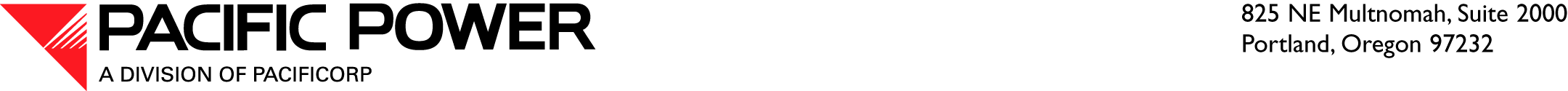 April 30, 2013 ELECTRONIC FILING  OVERNIGHT DELIVERYMr. Steven V. KingExecutive Director and Secretary Utilities and Transportation CommissionRe:	2012 Essential Utilities Services Contracts ReportDear Mr. King:PacifiCorp d/b/a Pacific Power & Light Company (PacifiCorp or Company) submits its 2012 Essential Utilities Services Contracts Report under  480-100-268.  This report contains confidential financial information.  The Company requests confidential treatment of this report under WAC 480-07-160(2)(c).PacifiCorp respectfully requests that all data requests regarding this matter be addressed to:  By email (preferred):		datarequest@pacificorp.comBy regular mail:		PacifiCorp	825 NE Multnomah, Please direct any informal questions to Bryce Dalley, Director, Regulatory Affairs & Revenue Requirement, at (503) 813-6389.Sincerely,William R. GriffithVice President, RegulationEnclosures		